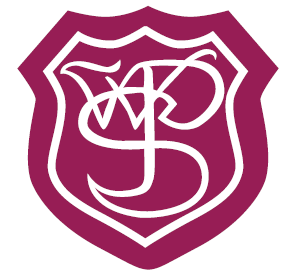 measurinP7Williamston PrimaryJune 2017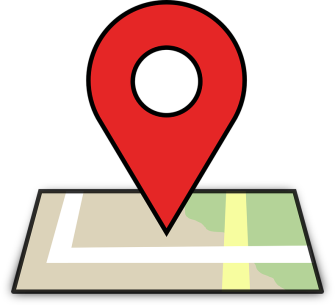 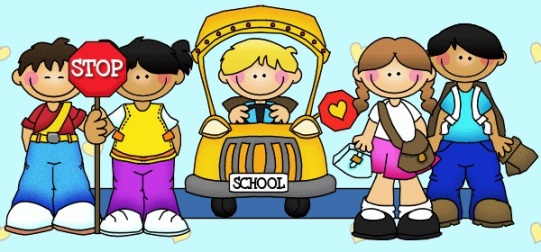 